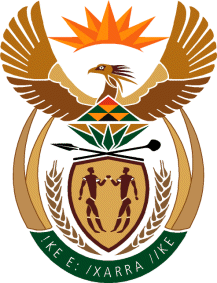 MINISTRY: PUBLIC SERVICE AND ADMINISTRATIONREPUBLIC OF SOUTH AFRICANATIONAL ASSEMBLYQUESTION FOR WRITTEN REPLY DATE:		12 MAY 2023QUESTION NO.: 	1636.	Dr M M Gondwe (DA) to ask the Minister for the Public Service and Administration: (1)	What (a) total number of public servants were investigated for corruption, theft and/or fraud in the Public Service during the (i) 2019-20, (ii) 2020-21 and (iii) 2021-22 financial years and (b) is the breakdown of the specified number for each national and provincial department;2)	(a) in what total number of the investigations was consequence management taken and (b) what type of consequence management was taken by each national and provincial department;(3)	in instances where consequence management was not taken, what are the reasons that it was not taken;(4)	what total amount is involved in each of the investigations into fraud, corruption and theft; (5)	what total amount was recovered in the course of each investigation? NW1877EREPLY:BACKGROUNDDiscipline management is a decentralised function.  Information pertaining to discipline is captured by departments on the PERSAL System.  When this data is accessed by the DPSA, it provides a holistic picture on discipline management in the Public Service.  When information is not captured or available (either due to non-existent categories on the PERSAL System, or negligence on the side of a department), this impact the perceived picture.RESPONSEWhat (a) total number of public servants were investigated for corruption, theft and/or fraud in the Public Service during the (i) 2019-20, (ii) 2020-21 and (iii) 2021-22 financial years and (b) is the breakdown of the specified number for each national and provincial department;2)	(a) in what total number of the investigations was consequence management taken and (b) what type of consequence management was taken by each national and provincial department;In instances where consequence management was not taken, what are the reasons that it was not taken?The PERSAL System only makes provision for department to enter records where action was taken and captured by departments. What total amount is involved in each of the investigations into fraud, corruption and theft? The information at our disposal through the PERSAL System does not reflect the specific amounts involved in the specific areas.  What total amount was recovered in the course of each investigation?The information at our disposal through the PERSAL System does not reflect the amounts involved, however this may be sourced directly from each department.End Number of Public Servants disciplined for Fraud, Theft or CorruptionNumber of Public Servants disciplined for Fraud, Theft or CorruptionNumber of Public Servants disciplined for Fraud, Theft or CorruptionNumber of Public Servants disciplined for Fraud, Theft or CorruptionNumber of Public Servants disciplined for Fraud, Theft or CorruptionNumber of Public Servants disciplined for Fraud, Theft or CorruptionNational/Provincial DepartmentNational/Provincial Department(i)2019/2020(ii)2020/2021(iii)2021/2022(b)TotalTotalTotal13672962251888Eastern CapeTotal102829Eastern CapeRoads and Public Works002828Eastern CapeTransport1001GautengTotal1001GautengInfrastructure Development1001KwaZulu-NatalTotal4236124202KwaZulu-NatalAgriculture and Rural Development0011KwaZulu-NatalEconomic Development, Tourism and Environmental Affairs0011KwaZulu-NatalEducation1236KwaZulu-NatalHealth3133116180KwaZulu-NatalHuman Settlements101314LimpopoTotal0101LimpopoEducation0101MpumalangaTotal0101MpumalangaHealth0101NationalTotal1268252151535NationalCorrectional Services333743NationalEmployment and Labour0101NationalEnvironment, Forestry and Fisheries0011NationalHigher Education and Training0011NationalJustice and Constitutional Development4928683NationalPolice Service121619001406North WestTotal012223North WestCommunity Safety and Transport Management011213North WestEducation001010Northern CapeTotal1001Northern CapeHealth1001Western CapeTotal5453695Western CapeEducation345443Western CapeHealth and Wellness003232Western CapeInfrastructure200020Data source: PERSALData source: PERSALData source: PERSALData source: PERSALData source: PERSALCompiled by the DPSACompiled by the DPSACompiled by the DPSACompiled by the DPSACompiled by the DPSACompiled by the DPSAExcluding Defence and State Security AgencyExcluding Defence and State Security AgencyExcluding Defence and State Security AgencyExcluding Defence and State Security AgencyExcluding Defence and State Security AgencyExcluding Defence and State Security Agency(a)Investigator and Chairperson findings and (b)Sanctions(a)Investigator and Chairperson findings and (b)Sanctions(a)Investigator and Chairperson findings and (b)Sanctions(a)Investigator and Chairperson findings and (b)Sanctions(a)Investigator and Chairperson findings and (b)Sanctions(a)Investigator and Chairperson findings and (b)Sanctions(a)Investigator and Chairperson findings and (b)Sanctions(a)Investigator and Chairperson findings and (b)Sanctions(a)Investigator and Chairperson findings and (b)Sanctions(a)Investigator and Chairperson findings and (b)Sanctions(a)Investigator and Chairperson findings and (b)Sanctions(a)Investigator and Chairperson findings and (b)SanctionsInvestigator findingsChairperson guilty indicatorChairperson guilty indicatorChairperson guilty indicatorSanction corrective counsellingSanction demotionSanction dismissalSanction verbal warningSanction written warningSanction fineSanction suspended for period not exceeding 2 monthsSanction suspended without payInvestigator findingsNoYessYesYesYesYesYesYesYesYesTotal1 33328027525219215141100Not specified788492100113083A prima facie case of misconduct in terms of Reg 5 (4) (x)01000000000A prima facie case of misconduct in terms of Reg 5 (4)(x)08400000000A prima facie case of misconduct in terms of Reg 5 (4)(x) Recommended00400000040Allegations Substantiated01100000000Allegations were serious and warranted formal inquiry00100000001Case withdrawn100000000000Charge officer00100000000Charges of misconduct00100000001Committed misconduct00100100000Contravene Reg 5(4)(F) and Reg 5(3)(H)20000000000Departmental steps to be instituted07300000000Disciplinary hearing10100000000Disciplinary steps must be taken00100000001Employee fraud the medical certificate for late coming and being under the influence of alcohol01000000000Employee stole school money in September and October 2022.01000000000Final written warning20000000000For trial10000000000Formal charges0028000000028Formal Disciplinary Hearing00100100000Found that official submitted fraudulent medical certificates. Matter to be referred to DUI00100100000Fraud0010001000000Go on trail00100000000Grounds to charge00200100001Guilty105031000000030Guilty of misconduct0024000000240Guilty01000000000Employee failed to deal with insubordination and also condoned capturing of marks of learners without moderation10000000000Hearing00100000000Insufficient evidence10000000000Insufficient evidence exists to charge official and matter finalised80000000000Insufficient evidence to charge official and matter regarded as finalised40000000000Insufficient evidence to charge official and matter regarded as finalised80000000000Investigation in progress10000000000Investigation pending. Matter regarded as finalised.  Official entered into plea bargaining agreement with the department00100000100Investigator indicated that the case must be withdrawn against the member because of invalid evidence concerning insult10000000000Matter is regarded as finalised. Insufficient evidence to charge10000000000Matter is regarded as finalised. No substance to charge10000000000Matter is regarded as finalised. Insufficient evidence to formally charge the employee with misconduct10000000000Matter referred for disciplinary hearing00200010000Matter referred for departmental hearing01000000000Matter to be forwarded to a hearing01000000000Member must be disciplined according to Res 1/200610000000000Member to appear for a departmental hearing01000000000Member to be trailed through expeditious process02000000000Members found guilty10000000000Misconduct founded10000000000Employee did not follow procedure as in line with logistical administration policy and procedure10000000000Employee committed a misconduct by displaying activities related to fraud and dishonesty00100000001Employee committed misconduct by displaying activities related to fraud and dishonesty00100000001No departmental case against the member10000000000No departmental steps must be taken against the member10000000000No grounds to charge10000000000No grounds to charge or proof that employee stole the items. SAPS also withdrew charges10000000000No prima facie case2810000000000No prima facie case630000000000No prima facie case30000000000No steps taken500000000000Not guilty10000000000Officer be charged with a misconduct00700000000OBE discipline00200002000Prima facie case of misconduct00200000000Prima facie case863821001010000Prima facie case2549792501000227Prima facie case00100000010Prima facie case of misconduct161400000022Prima facie case of serious misconduct. Recommends disciplinary investigation00100000001Prima facie case 10000000000Prima facie evidence00100000000Recommendation of disciplinary steps00100100000Recommends departmental steps to be instituted against employee00100000001Refer for hearing02000000000Refer for trial024000000000Referred to hearing048000000000Referred to hearing480000000000Steps taken01100000000Steps to be taken against the member00100000000Steps to be taken10000000000Steps to be taken00100000000Still pending30000000000Substance to charge00101000000Sufficient evidence to charge10201000001The member was found guilty on one charge ito Reg 5(3)(g g) and was given final written warning00100000000The charges against the official was withdrawn. The matter is regarded as finalised10000000000The Member be charged for contravening Reg 5(4)k and x10000000000The official must appear before a formal disciplinary hearing10000000000The official must appear before a formal disciplinary hearing10000000000The official must be formally charged for the misconduct committed00100000001Theft incident was circulated in social media and tarnished the image of the department and education01000000000Prima facie case exist. Expeditious process02000000000There is a prima facie case against the member. Recommend expeditious process02000000000There is no prima facie evidence to charge the employee with misconduct280000000000There was enough evidence to charge the employee.00100100000To be send to the provincial office for hearing240000000000To proceed with the disciplinary enquiry00100000000To proceed with the disciplinary inquiry00100000000Trial10000000000Verbally intimidated some staff.00100000000Withdrawal of charges028000000000Withdrawn by IPID60000000000Data source: PERSALData source: PERSALData source: PERSALData source: PERSALData source: PERSALData source: PERSALData source: PERSALData source: PERSALData source: PERSALData source: PERSALData source: PERSALData source: PERSALCompiled by the DPSACompiled by the DPSACompiled by the DPSACompiled by the DPSACompiled by the DPSACompiled by the DPSACompiled by the DPSACompiled by the DPSACompiled by the DPSACompiled by the DPSACompiled by the DPSACompiled by the DPSAExcluding Defence and State Security AgencyExcluding Defence and State Security AgencyExcluding Defence and State Security AgencyExcluding Defence and State Security AgencyExcluding Defence and State Security AgencyExcluding Defence and State Security AgencyExcluding Defence and State Security AgencyExcluding Defence and State Security AgencyExcluding Defence and State Security AgencyExcluding Defence and State Security AgencyExcluding Defence and State Security AgencyExcluding Defence and State Security Agency